24o ΔΙΕΘΝΕΣ ΦΕΣΤΙΒΑΛ ΚΙΝΗΜΑΤΟΓΡΑΦΟΥ ΤΗΣ ΑΘΗΝΑΣΝΥΧΤΕΣ ΠΡΕΜΙΕΡΑΣ | 24th Athens International Film Festival19 - 30 Σεπτεμβρίου 2018Κάρτα με μοναδικό κωδικό κατόχου που αντιστοιχεί σε 5 ή 10 προβολές του Φεστιβάλ (με έκδοση μηδενικού εισιτηρίου, ΟΧΙ ελεύθερης εισόδου). Με τη χρήση του μοναδικού κωδικού, μπορεί ο/η κάτοχος της διαπίστευσης να εκδίδει τα εισιτήρια για τις προβολές της επιλογής του/της τόσο ηλεκτρονικά, μέσω του viva.gr όσο και σε όλα τα φυσικά σημεία έκδοσης.Φυσικά Σημεία Έκδοσης Εισιτηρίων |Ως φυσικά σημεία έκδοσης μηδενικών εισιτηρίων για τις προβολές των Νυχτών Πρεμιέρας θα λειτουργούν:Γραφείο Τύπου Φεστιβάλ: Το Γραφείου Τύπου θα στεγάζεται στο Μητροπολιτικό Κολλέγιο (Ακαδημίας 42, Αθήνα) από την Πέμπτη 13 Σεπτεμβρίου 2018 και με ώρες λειτουργίας 11.00-18.00. Στο Γραφείο Τύπου θα εκδίδονται εισιτήρια για όλες τις προβολές του Φεστιβάλ.Κινηματογράφοι: οι συνεργαζόμενες αίθουσες του Φεστιβάλ, Δαναός 1 & 2, Όπερα 1 & 2, Ιντεάλ και Άστορ. Στον κάθε κινηματογράφο εκδίδονται εισιτήρια μόνο για τις προβολές που πραγματοποιούνται στον ίδιο χώρο. Viva Spots: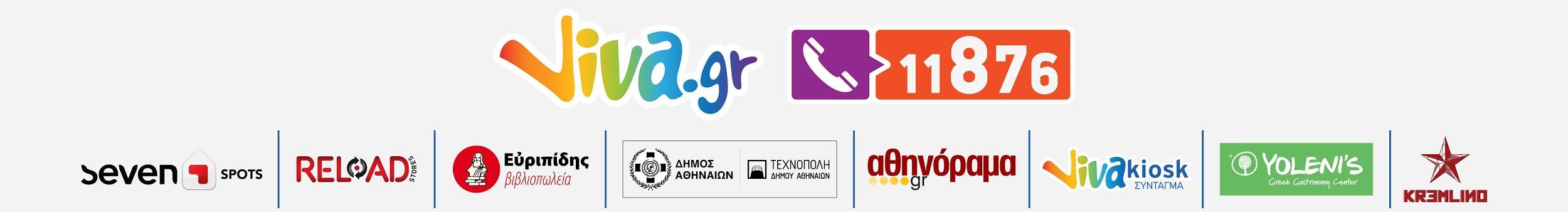 ΠΡΟΣΟΧΗ: Στις δημοσιογραφικές προβολές των Διεθνών Διαγωνιστικών Τμημάτων του Φεστιβάλ (ένδειξη P στο Ωρολόγιο Πρόγραμμα), μπορούν οι κάτοχοι Δημοσιογραφικής Διαπίστευσης, να εισέρχονται ελεύθερα με την επίδειξη της κάρτας τους και την έκδοση μηδενικού εισιτηρίου από το Γραφείο Τύπου ή τους κινηματογράφους, χωρίς να ακυρώνουν προβολές από τις 5/10 που τους αντιστοιχούν. Απαραίτητη προϋπόθεση η προσέλευση στο χώρο προβολής τουλάχιστον 15’ νωρίτερα από την έναρξη, διαφορετικά δεν εξασφαλίζεται πρόσβαση στην αίθουσα, καθώς οι κρατημένες θέσεις απελευθερώνονται για το κοινό. ΧΡΕΙΑΖΕΣΤΕ ΒΟΗΘΕΙΑ; Καλέστε στο 13855 (Τηλέφωνο Εξυπηρέτησης VIVA)Ευχαριστούμε πολύ. Ραντεβού στις αίθουσες! Δημοσιογραφικές ΠροβολέςΠέμπτη20/9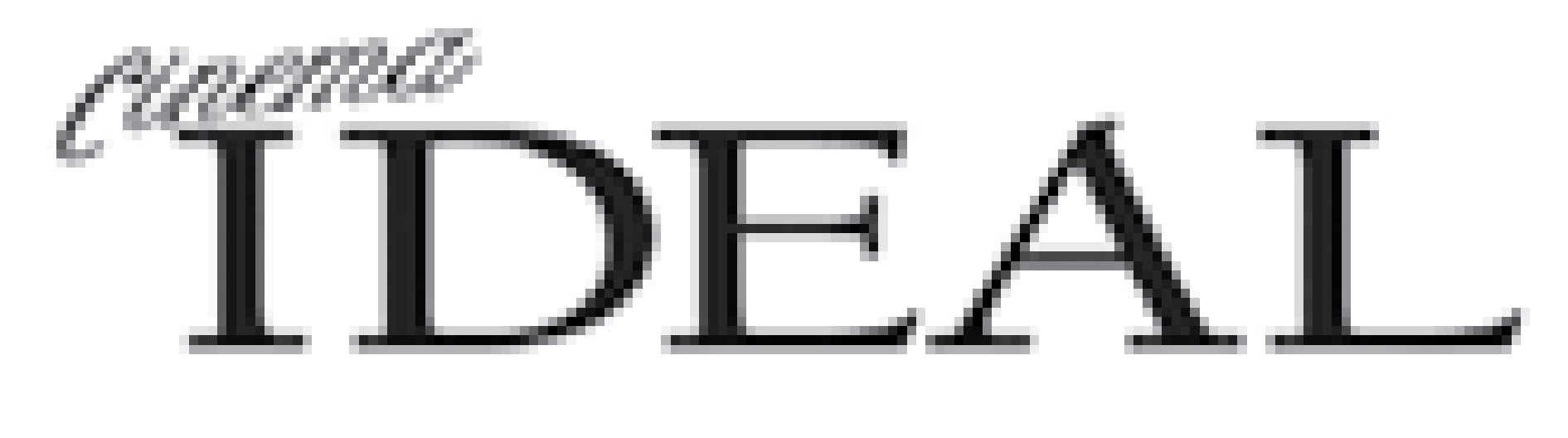 19:30VULKAN / VOLCANO / ΗΦΑΙΣΤΕΙΟ(2018, Ουκρανία / Γερμανία / Μονακό, 106') Δ.Δ.Σκηνοθεσία: Ρόμαν ΜπονταρτσούκΠέμπτη20/9  ΑΙΘΟΥΣΑ 1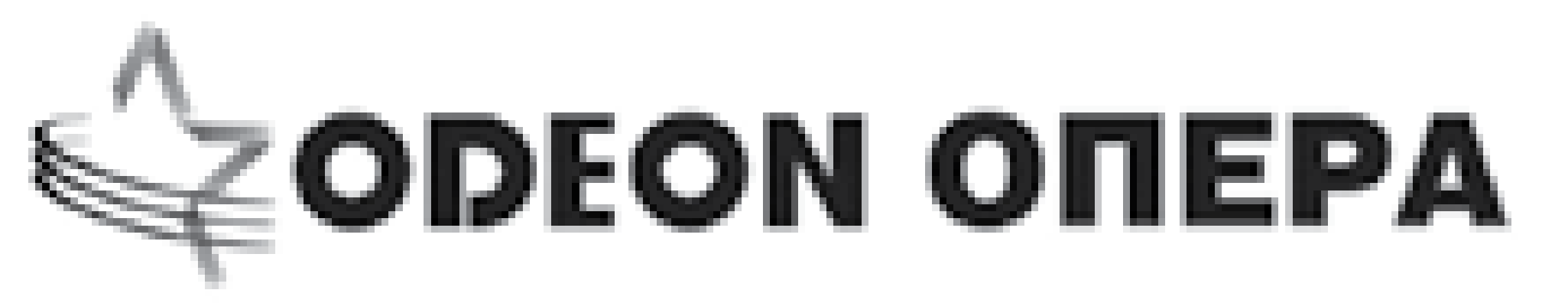 22:00POSLEDICE / CONSEQUENCES / ΣΥΝΕΠΕΙΕΣ (2018, Σλοβενία / Αυστρία, 93') Δ.Δ.Σκηνοθεσία: Ντάρκο ΣτάντεΠαρασκευή 21/9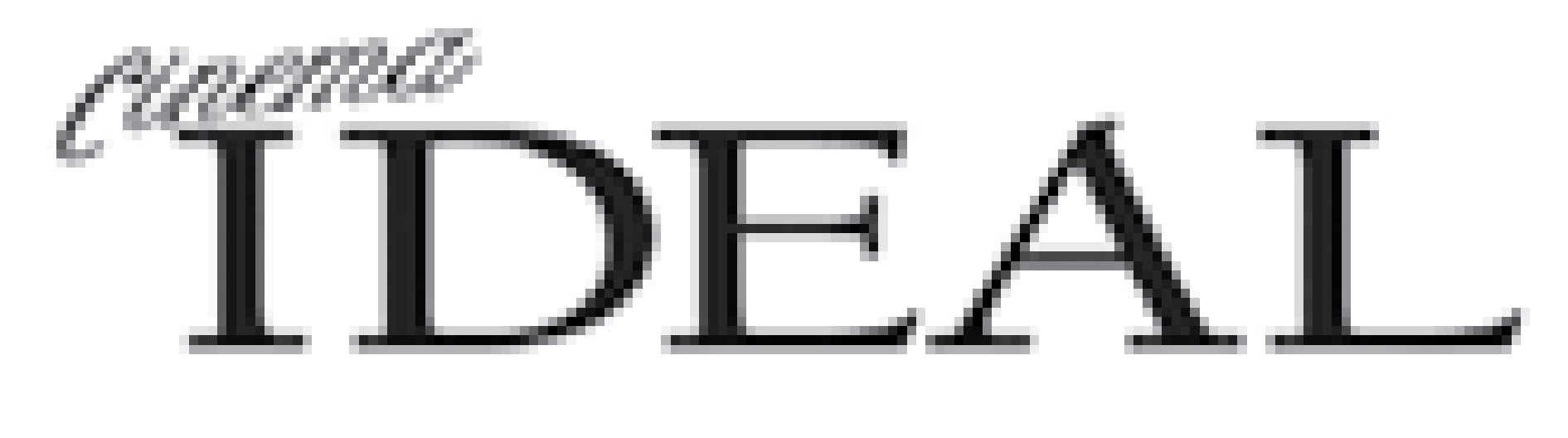 18:00EGY NÖ FOGSÁGBAN / A WOMAN CAPTURED / ΜΙΑ ΓΥΝΑΙΚΑ ΑΙΧΜΑΛΩΤΗ(2017, Ουγγαρία / Γερμανία, 89') Δ.Ν. Σκηνοθεσία: Μπερναντέτ Τούζα-ΡίτερΠαρασκευή 21/9  ΑΙΘΟΥΣΑ 1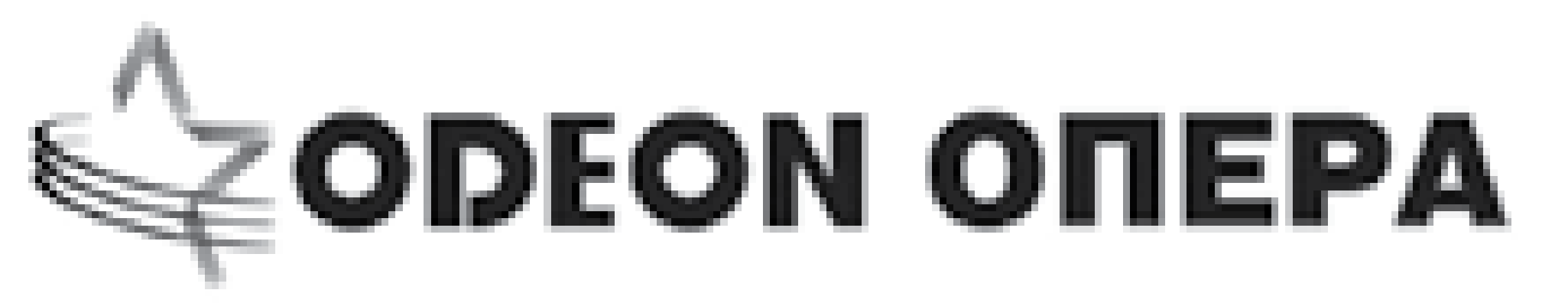 19:45THUNDER ROAD(2018, ΗΠΑ, 92') Δ.Δ. Σκηνοθεσία: Τζιμ ΚάμινγκςΠαρασκευή 21/9  ΑΙΘΟΥΣΑ 1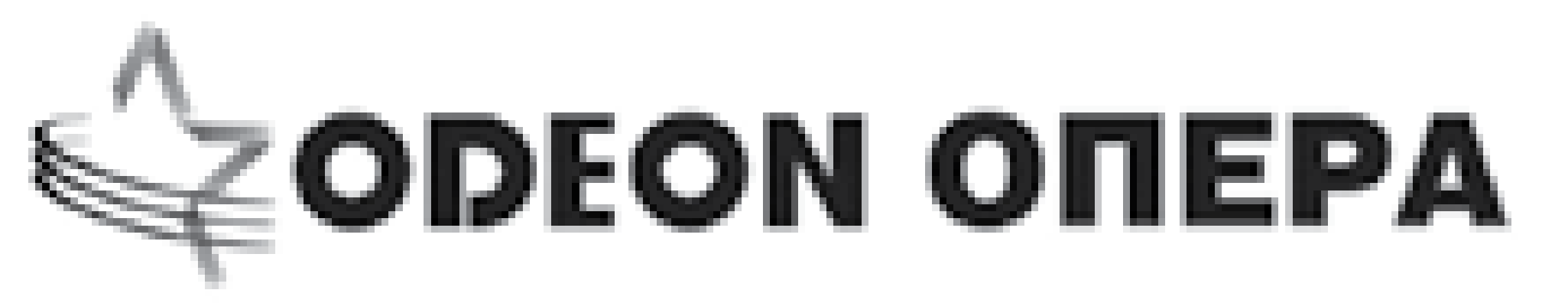 22:00STUDIO 54(2018, ΗΠΑ, 98') Δ.Ν. Σκηνοθεσία: Ματ ΤιρνάουερΠαρασκευή 21/9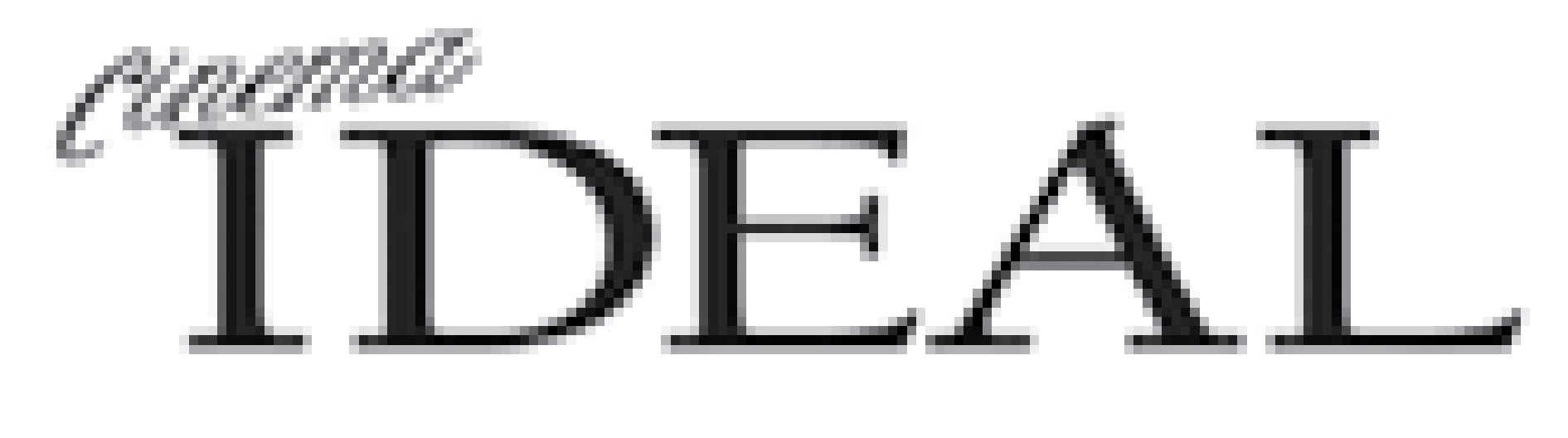 22:30TINTA BRUTA / HARD PAINT / ΣΚΛΗΡΗ ΜΠΟΓΙΑ(2018, Βραζιλία, 118') Δ.Δ.Σκηνοθεσία: Μάρσιο Ρεολόν, Φιλίπε ΜατζεμπάκερΣάββατο 22/9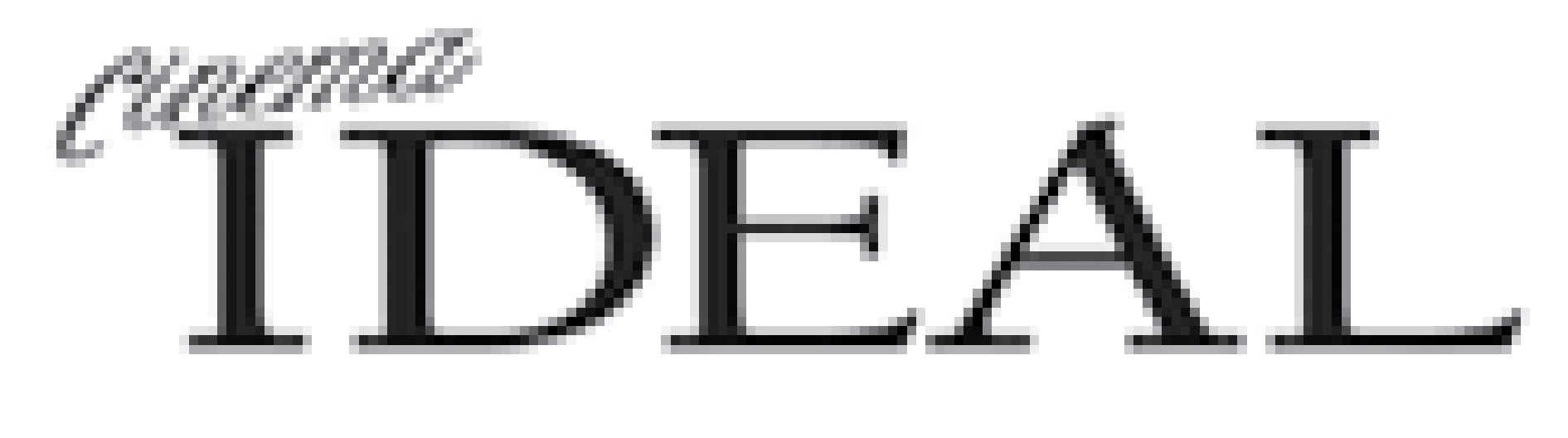 19:15MATANGI / MAYA / M.I.A.(2018, ΗΠΑ / Ην. Βασίλειο / Σρι Λάνκα, 96') Δ.Ν.Σκηνοθεσία: Στίβεν ΛόβριντζΠρολογίζει ο δημοσιογράφος και ραδιοφωνικός παραγωγός Θεοδόσης ΜίχοςΣάββατο 22/9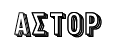 19:45LAS HEREDERAS / THE HEIRESSES / ΟΙ ΚΛΗΡΟΝΟΜΟΙ (2018, Παραγουάη / Ουρουγουάη / Γερμανία / Βραζιλία / Νορβηγία / Γαλλία, 97') Δ.Δ.Σκηνοθεσία: Μαρσέλο ΜαρτινέσιΣάββατο 22/9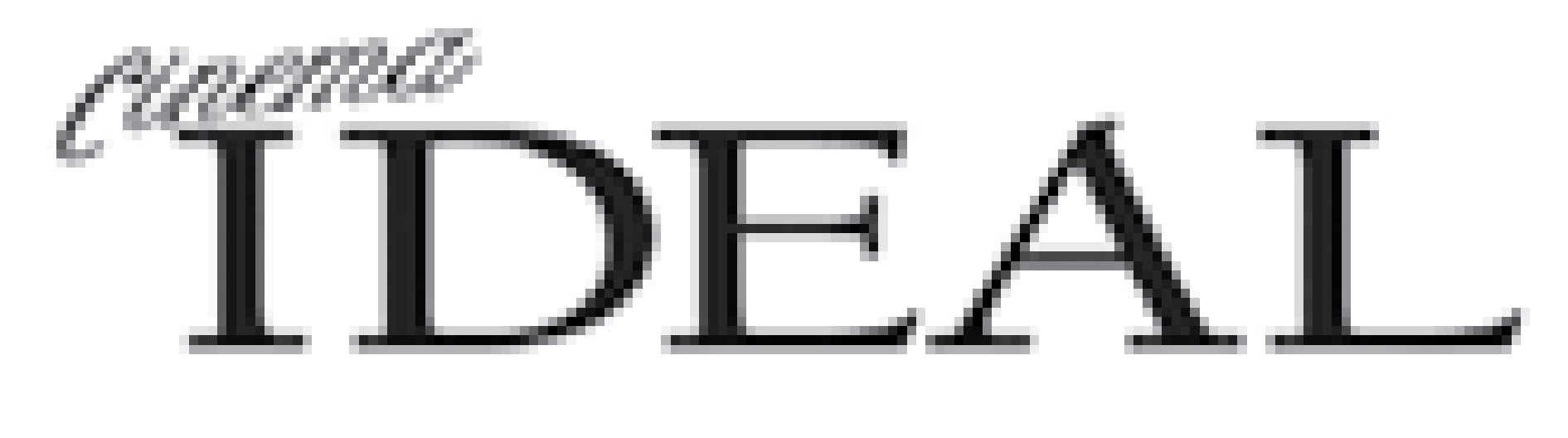 21:45MUSEO / MUSEUM / ΛΗΣΤΕΙΑ ΣΤΟ ΜΟΥΣΕΙΟ(2018, Μεξικό, 122') Δ.Δ.Σκηνοθεσία: Αλόνσο ΡουιθπαλάθιοςΚυριακή 23/9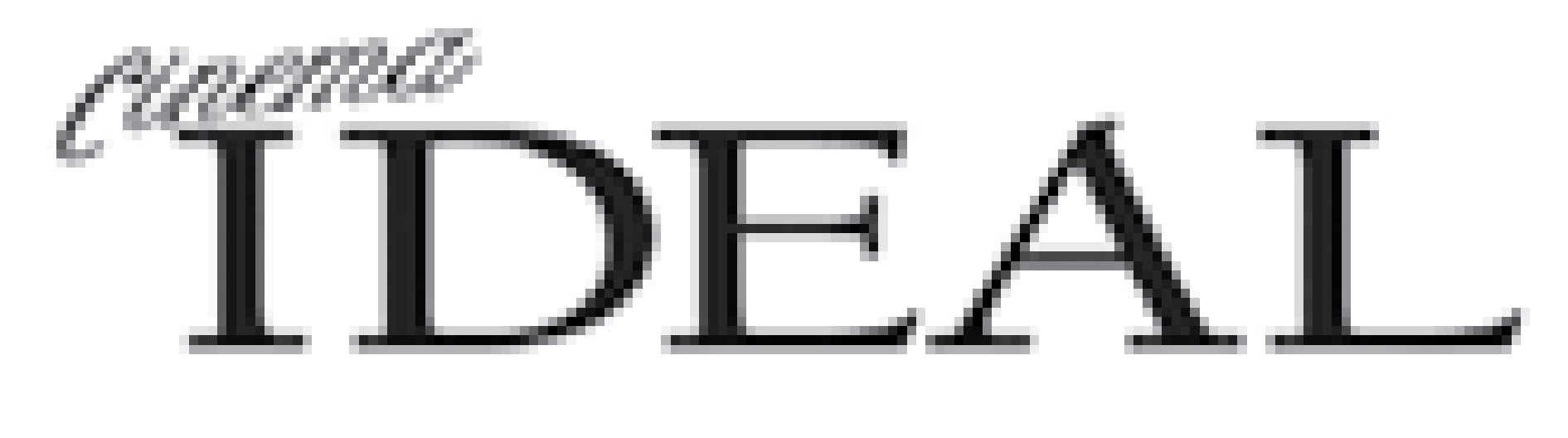 17.30CHRIS THE SWISS / ΚΡΙΣ, Ο ΕΛΒΕΤΟΣ(2018, Ελβετία / Γερμανία / Κροατία / Φινλανδία, 90') Δ.Ν. Σκηνοθεσία: Άνια ΚόφμελΚυριακή 23/9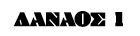 19:45CHARMØREN / THE CHARMER / ΜΕ ΔΙΑΒΑΤΗΡΙΟ ΤΗ ΓΟΗΤΕΙΑ(2017, Δανία / Σουηδία / Γαλλία, 100') Δ.Δ.Σκηνοθεσία: Μιλάντ ΑλαμίΚυριακή 23/9  ΑΙΘΟΥΣΑ 1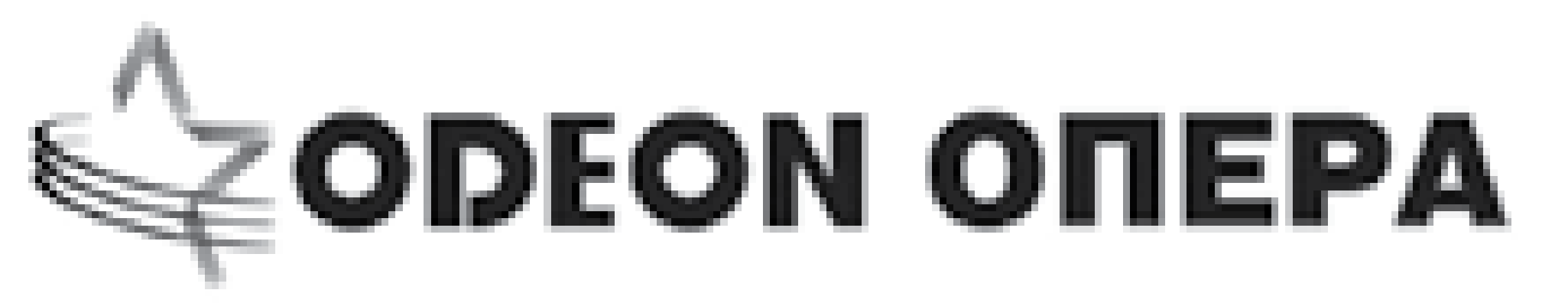 21:45UN PAS ÎN URMA SERAFIMILOR / ONE STEP BEHIND THE SERAPHIM / ΈΝΑ ΒΗΜΑ ΠΡΙΝ ΓΙΝΕΙΣ ΑΓΙΟΣ(2017, Ρουμανία, 147') Δ.Δ.Σκηνοθεσία: Ντάνιελ ΣάντουΔευτέρα 24/9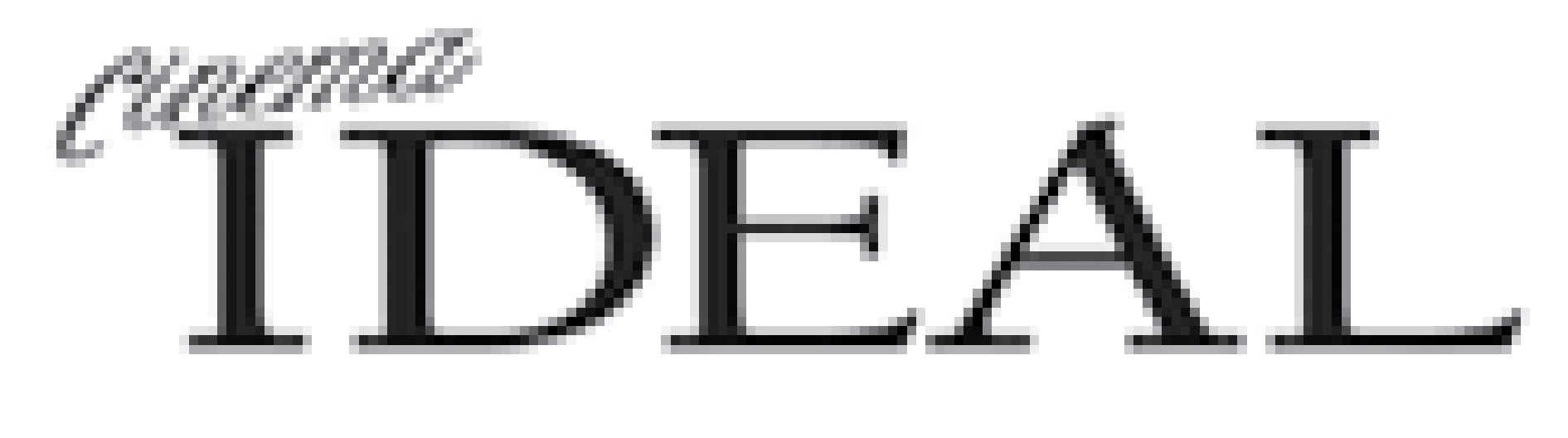 17:45FLOTTEN / THE RAFT / Η ΣΧΕΔΙΑ(2018, Σουηδία / Δανία / ΗΠΑ / Γερμανία, 97') Δ.Ν.Σκηνοθεσία: Μάρκους ΛίντενΔευτέρα 24/9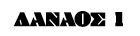 19:30ANDID EDLILEGA / AND BREATHE NORMALLY / ΑΝΑΣΑ ΕΛΕΥΘΕΡΙΑΣ(2018, Ισλανδία / Σουηδία / Βέλγιο, 95') Δ.Δ.Σκηνοθεσία: Ίσολντ ΙγκατότιρΔευτέρα 24/9  ΑΙΘΟΥΣΑ 1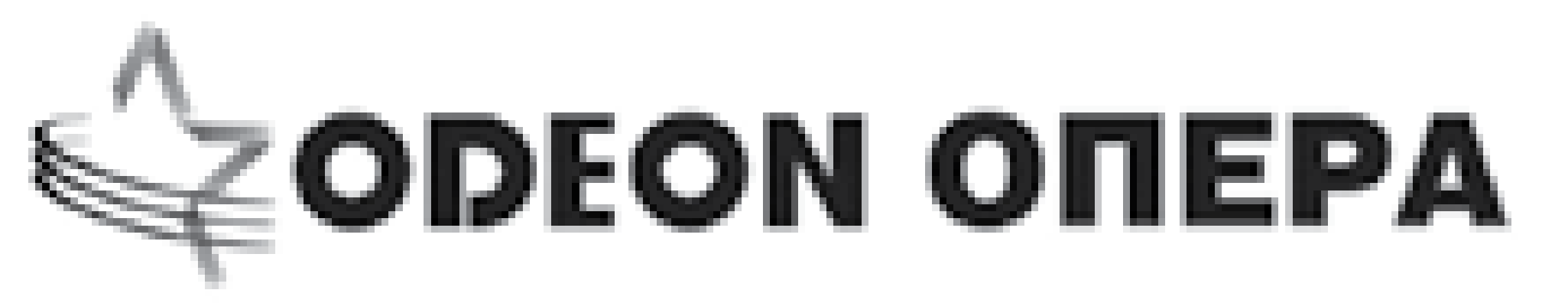 22:15DIANE / ΝΤΑΪΑΝ(2018, ΗΠΑ, 95') Δ.Δ.Σκηνοθεσία: Κεντ ΤζόουνςΤρίτη25/9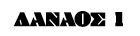 19:45SEKALA NISKALA / THE SEEN AND UNSEEN / ΑΟΡΑΤΟΣ ΚΟΣΜΟΣ (2017, Ινδονησία / Ολλανδία / Αυστραλία / Κατάρ, 86') Δ.Δ.Σκηνοθεσία: Καμίλα ΑντινίΤετάρτη 26/9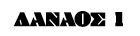 19:30DER LÄUFER / MIDNIGHT RUNNER / Ο ΔΡΟΜΕΑΣ ΤΟΥ ΜΕΣΟΝΥΚΤΙΟΥ(2018, Ελβετία, 92') Δ.Δ.Σκηνοθεσία: Χάνες ΜπαουμγκάρτνερΤετάρτη 26/9  ΑΙΘΟΥΣΑ 1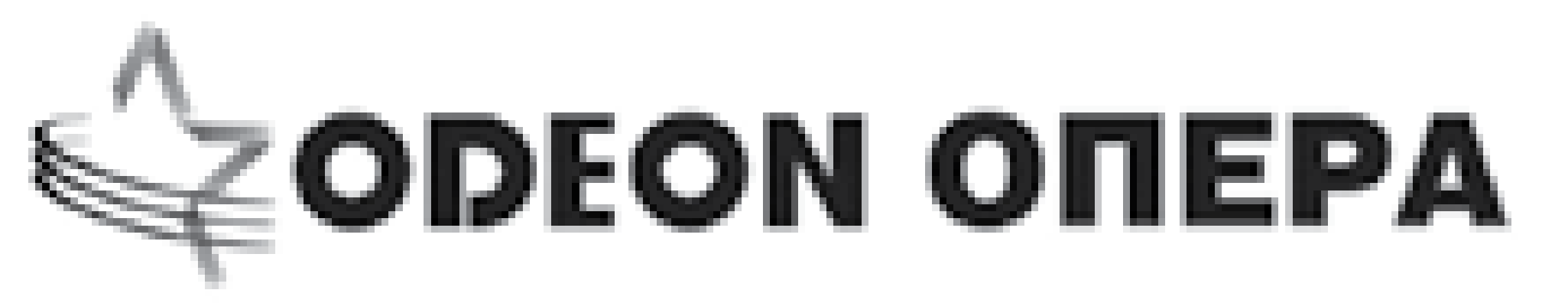 20:15IŠGYVENTI VASARA / SUMMER SURVIVORS / ΟΔΗΓΟΣ ΚΑΛΟΚΑΙΡΙΝΗΣ ΕΠΙΒΙΩΣΗΣ (2018, Λιθουανία, 91') Δ.Δ.Σκηνοθεσία: Μαρία ΚαβταράτζεΠέμπτη 27/9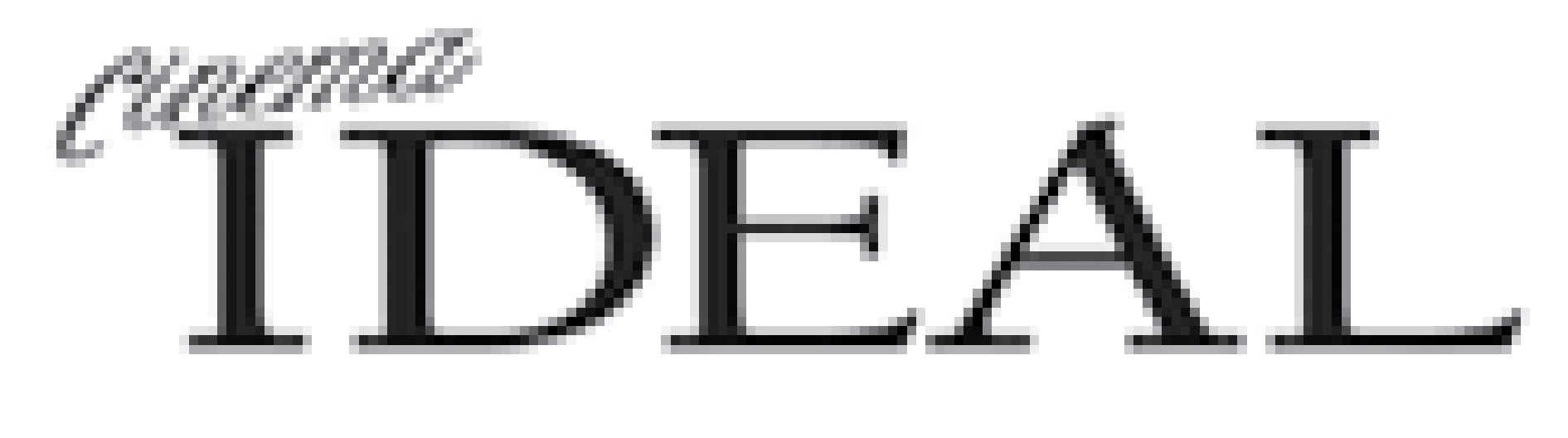 17:15ISLAND OF THE HUNGRY GHOSTS / ΤΟ ΝΗΣΙ ΤΩΝ ΠΕΙΝΑΣΜΕΝΩΝ ΠΝΕΥΜΑΤΩΝ (2018, Γερμανία / Ην. Βασίλειο / Αυστραλία, 94') Δ.Ν.Σκηνοθεσία: Γκαμπριέλ ΜπρέιντιΠέμπτη 27/9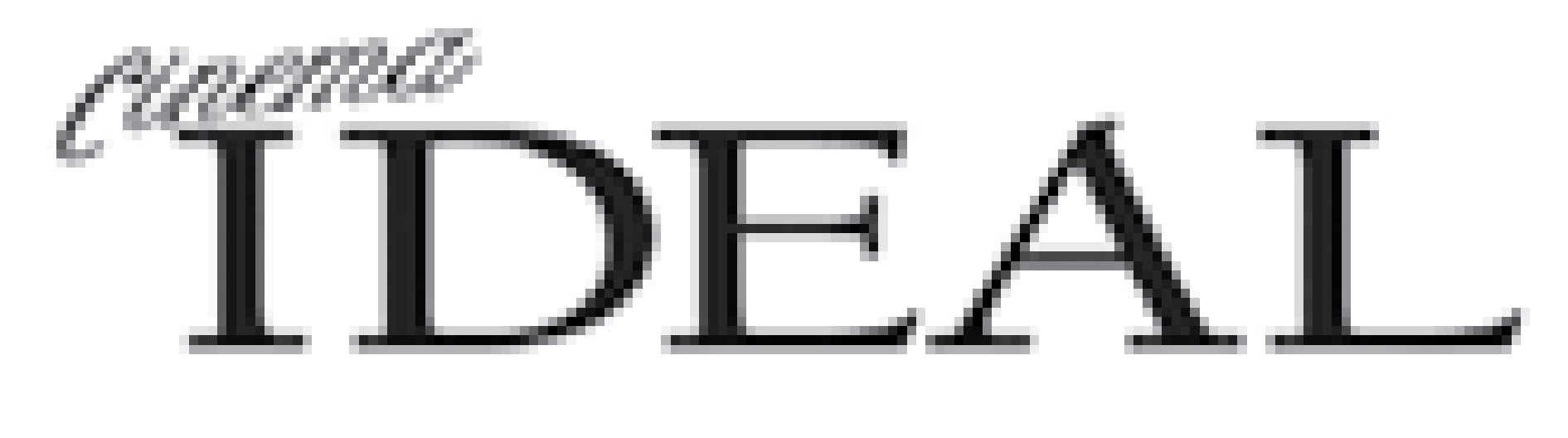 19:00IN DEN GÄNGEN / IN THE AISLES / ΣΤΟΥΣ ΔΙΑΔΡΟΜΟΥΣ(2018, Γερμανία / Αυστρία, 125') Δ.Δ.Σκηνοθεσία: Τόμας ΣτούμπερΠαρουσία του σκηνοθέτηΠέμπτη 27/9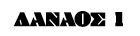 20:15THE PRICE OF EVERYTHING / ΌΛΑ ΓΙΑ ΠΟΥΛΗΜΑ(2018, ΗΠΑ, 98') Δ.Ν.Σκηνοθεσία: Ναθάνιελ ΚανΠαρουσία του σκηνοθέτη. Συντονίζει η Κασσιανή Μπένου (ΕΜΣΤ)Πέμπτη 27/9  ΑΙΘΟΥΣΑ 1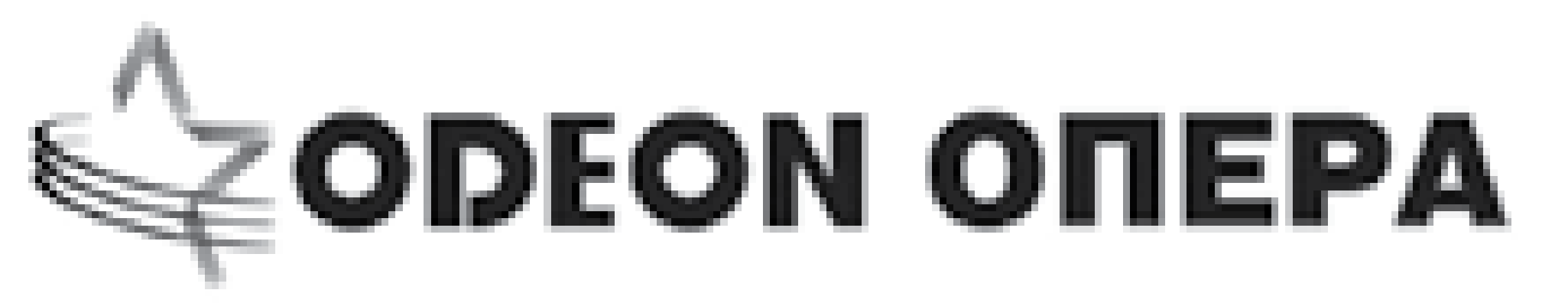 22:00NEON HEART / ΚΑΡΔΙΑ ΑΠΟ ΝΕΟΝ(2018, Δανία, 89') Δ.Δ.Σκηνοθεσία: Λάουριτς Φλένστεντ-ΓιένσενΠαρασκευή28/9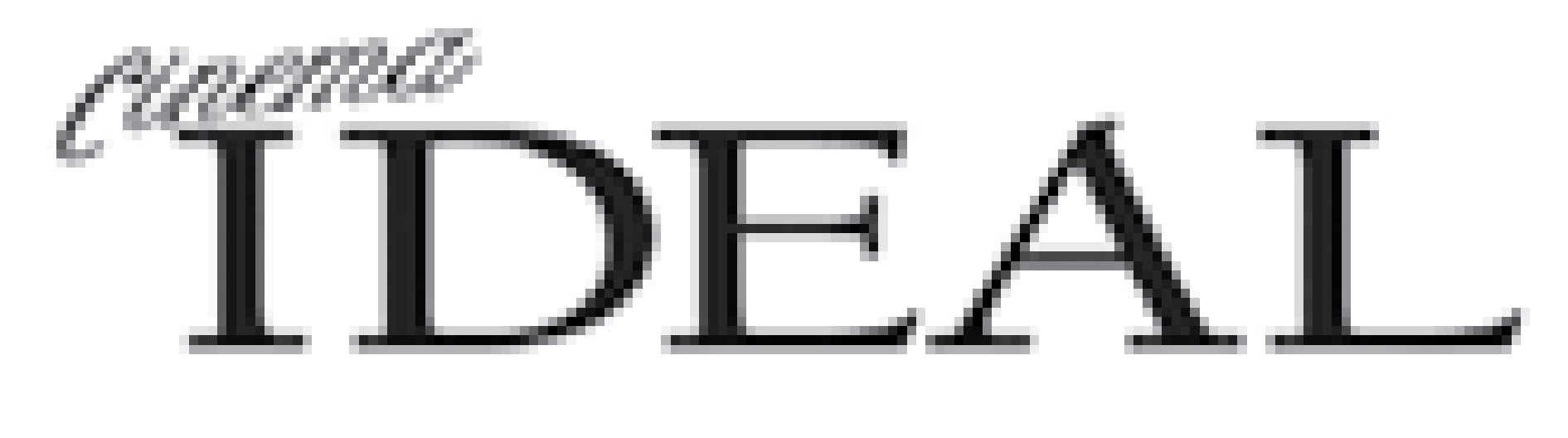 18:00BISBEE ‘17 / ΜΠΙΣΜΠΙ 1917(2017, ΗΠΑ, 112') Δ.Ν.Σκηνοθεσία: Ρόμπερτ ΓκρινΔημοσιογραφικές Διαπιστεύσεις Οδηγίες για σύστημα Viva.gr